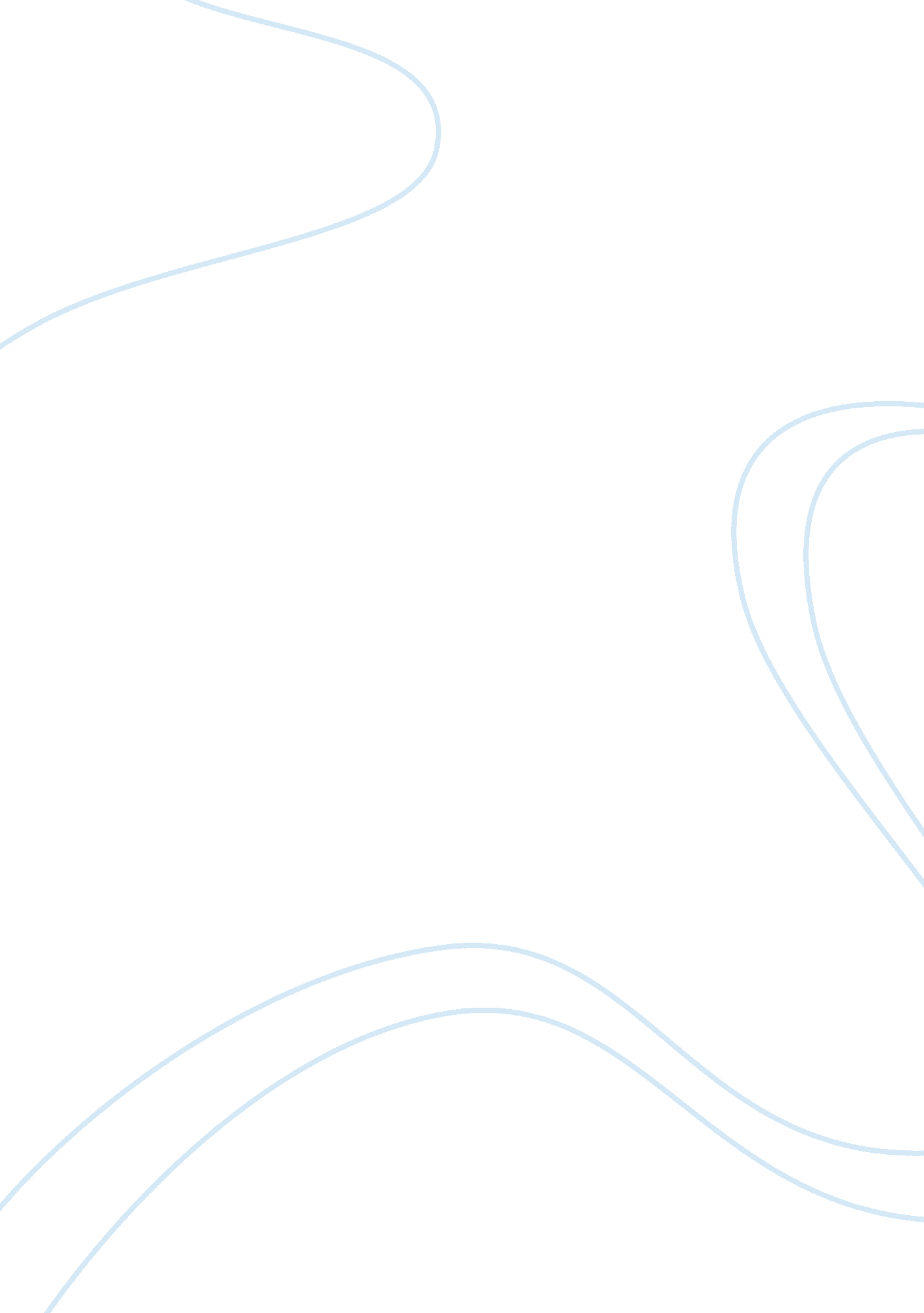 Assignment of change management essayBusiness, Industries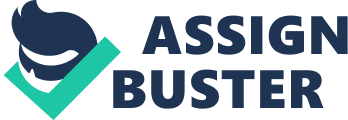 ExxonMobil is the largest publicly traded energy company which evolve organize little seller of kerosine in parts of United States to the largest publicly traded petrochemical and crude oil company/business in the universe which operate in many parts of the universe over a clip period of 125 twelvemonth. 1 ExxonMobile prepare merchandise that which are every bit diverse as providing petrochemical edifice blocks from which 1000 of other merchandises used by single consumers are made to drive new coevals of transit, power metropoliss and to lubricant industry. Today ExxonMobil is energy for turning economic systems and assisting better the criterion of life throughout the universe. ExxonMobil has construct its construction on the construction on globalize footing and therefore its designed in itself allow ExxonMobil to vie in the best possible manner in the dynamic market of energy industry worldwide and moreover ExxonMobil ever strive for and utilize advanced and altering engineering to present its energy merchandise which includes geographic expedition, production and eventually sell of rough oil, natural gas and crude oil merchandise non merely in United States but throughout the universe. Undertaking 1 Factors impacting and act uponing Exxon Mobile is invention and alteration scheme. Environmental consciousness among public cause energy companies like ExxonMobil to work in a more responsible manner due to increase outlook of public. Today competitory and informed universe it is progressively of import and go a necessity for energy companies the alteration the manner the usage to carry on their operation and to endeavor for and achieve operational excellence with following countries are critical such ethical operations, safety of employees, environment, local community etc, corporate administration and corporate societal duty, security, operations dependability, healthy and energy efficiency with good environmental public presentation, investing in environmentally sound together economically worthwhile undertakings. Today environmentally concern and active ambiance requires from energy companies particularly from industry giants like ExxonMobil to non merely follow jurisprudence and ordinances in subsequently and spirit as lower limit but travel beyond and follow an uphold high criterion even to place/areas where there is no peculiar legal demand. Therefore it is progressively of import for energy companies particularly large names like ExxonMobil to non merely achieve good consequences but besides look at the agencies of accomplishing those consequences and develop uphold high ethical criterion with strong controls in concern and practical attack and actions sing corporate administration and societal duty. Energy market is traditionally and by its very nature is significantly different from other concern as here determination are made for the hereafter every bit long as as decennary in front alternatively months or old ages in other concern and therefore determination devising necessitate formal and subject, form attack. Invention and uninterrupted alteration in engineering is indispensable in today ‘ s energy industry as through technological invention new chances are created by presenting least cost solutions development which is critical for success in this dynamic and competitory environment together with this technological invention and alteration is critical and for bettering public presentation every bit good. Operating a one planetary functional organisation is one of most important challenge which today ‘ s organisation faces with common criterion procedure and civilization of one corporation generate important competitory advantage and happening new ways to increase cooperation and working one large planetary functional organisation is of import factor to see when doing alteration and invention scheme. Extraordinary public presentation of any organisation will ever depend on the public presentation people working in it. Therefore any alteration and invention scheme must take into history human factors and seek to pull and retain outstanding people. Lending to community in which concern is runing is besides of import factor and therefore must be see when doing scheme for alteration as it give positive image of an organisation which is of import plus. The ultimate purpose of any concern to do net income and hence any scheme must take into history the fiscal worth of different steps to be taken. Global decrease in demand for energy due to recession and other ground create extra force per unit area on our industry. Leaderships around the universe are discoursing importance of clime alteration policies which create important legislative United Nations certainties which would hold important and immense long term impact every one utilizing developing or utilizing energy. The fact is, authorities and private-sector appraisals of the universe ‘ s energy demands systematically highlight the certainty of lifting demand over clip. As the universe grows and economic systems develop, future demand for energy will turn dramatically. The International Energy Agency and many others predict that the universe ‘ s entire energy demand will turn by 35 per centum in 2030 versus the demand in 2005, even after factoring in the current economic lag. 2 Undertaking 2: Bureaucracy is a manner of organizing work in which people are treated as interchangeable and replaceable cogs to make full specialized functions. Two cardinal characteristics of bureaucratism are hierarchy and a specialized division of labor. Other features of an ‘ ideal ‘ bureaucratism are regulations which describe the responsibilities of members, a set of standard operating processs, and impersonal dealingss between members. In a theoretical account bureaucratism, enterprises and policy waies come merely from the top echelons. Work in transporting out policies is done at the lower degrees within the guidelines set from above. Most big modern administrations are bureaucratic in signifier: authorities sections, corporations, political parties, churches and trade brotherhoods. None of these existent administrations are pure bureaucratisms. For illustration, enterprises and policy waies in political parties and trade brotherhoods sometimes come from the rank and file. The chief demerit of bureaucratic organisations includes deficiency of invention. All the procedures and undertakings are so much fixed that the invention procedure is about eliminated in bureaucratic organisations. Employees get demotivated because of lesser employee engagement and engagement. HR ca n’t be utilized in the fullest mode by optimising creativeness which is the premier disadvantage in bureaucratic construction of the organisations. Advantages include the increased control and monitoring of upper levelA A direction. The success of the organisations depend upon the wise determinations of top direction. If the top direction is good, so consequences can be favourable and if the top direction is non good so it can ensue in catastrophe. Undertaking 3 Importance of alteration scheme for ExxonMobil and Potential jobs: Now that we had look at the assorted factor impacting and act uponing the alteration and invention scheme now we would look at the importance of alteration to ExxonMobil. There is ne’er been more importance and demand for energy industry to believe in front and formed schemes which are indispensable to turn to the hard challenges that this industry face and better the efficiency of value concatenation of full energy industry. In today ‘ s progressively environmentally witting and concern environment energy companies are non merely expected by but required to demo more commitment to safety, security, wellness and of class the environment/ clime in order to non merely survive but achieve superior consequences. And hence Exxon has to alter the manner industry work in past and develop new and advanced attack to things. Potential job from altering the mode in which energy concern usage to run will be most significantly cost as new attack to things required fiscal and other resource. ExxonMobil is in operation since past 125 old ages and its would be really disputing to hard to alter the civilization and mode in which it work in past such as conveying safety and wellness concerns embedded in the civilization in of ExxonMobil would necessitate tonss of attempts developing and committedness from senior direction and in-between direction. The energy industry is has the most of import function to play as it has played in past ( by supplying important revenue enhancement gross to authoritiess, supplying immense employment and increase portion holders value ) in the development of non lone national economic systems but planetary development. The possible jobs are legislature and people are taking energy industry as beginning of extra revenue enhancement gross which is though short term position which will curtail growing in long term and so that new occupations and high energy cost for consumers. The oil and gas is expected to stay primary beginning of energy and expected that about 60 % of energy supply of universe boulder clay 2030 will be through oil and gas. Although there is adequate oil modesty harmonizing to beginning there are four trillion barrels of oil and gas reservoirs are present around the universe but jobs with their extraction as merely one trillion is extracted till nowTherefore there is still important sum challenges in front in footings of graduated table of attempts and technological deployment required and required for long term non for old ages and months but decennary and coevalss as this new supply of energy will come from 1000s of mile off or 1000s of pess below the sea degree, so to maintain energy supply stable international energy bureau estimation that an investing of 25 trillion dollars required. There is another job associated with the energy demand and eventually is the environmental impact on addition energy as C dioxide emanation of the universe is increasing by an norm on one per centum per twelvemonth. The continues betterment of operations will non merely consequence in consequence in fueling the economic growing in this disruptive clip but besides meet the hereafter need s of energy merchandise. There is immense demand of energy in future expected and hence this demand will make chances for energy companies to develop new beginning of energy and better their bing operation to better efficiency. The job with bettering efficiency is that it require fiscal resource and with step taken by authoritiess to increase revenue enhancement on energy merchandises restricting its ability to put in betterment of its operations but energy industry must go on to improver their safety and dependability of operation with efficiency of its workss and increase stockholders return. Undertaking 4 Issues encountered during execution of alteration Exxon Mobile has an effectual schemes to cover with the job arises as a consequence alteration and invention schemes takes topographic point. ExxonMobil responded on puting high criterions for operation through its operation unity direction systems which provide a model to guarantee its operation safe and harmonizing to standard set. In past there were really few incident with really rate of work related hurts and unwellness show effectivity of its safety scheme in past. ExxonMobil cut down its corporate broad lost clip incident rate by puting precedences, mensurating advancement and keeping people accountable Exxon has given peculiar importance to operational efficiency in past and therefore they can claim that operational efficiency in physique in deep interior in their civilization Operationss safety and unity are cardinal to the successful executing of ExxonMobil ‘ s concern schemes. The aim of operational excellence is embedded in our company civilization and drives uninterrupted betterments in all countries of our concern. ExxonMobil has developed a broad scope of direction and runing systems that address critical facets of our concern, including: moralss, safety, corporate administration, security, wellness, environmental public presentation, operations dependability, concern controls, undertaking investing and executing, energy efficiency, net income betterment, and external personal businesss. The disciplined application of these direction and runing systems, deployed through our functional organisation, has systematically delivered superior consequence. Operate in a Safe and Environmentally Responsible Manner ExxonMobil ‘ s long-run safety public presentation leads the industry. Its committedness to safety, security, wellness, and the environment creates a solid foundation for superior consequences inall facets of our concern. ExxonMobil ‘ s senior direction and employees are committed to the end of making an incident-free workplace, and our civilization reflects this nonsubjective. ExxonMobil drives betterment in environmental public presentation with the end of cut downing incidents with existent environmental impact to zero. i t behavior concern utilizing an attack that is compatible with both the environmental and economic demands of the communities in which we operate. 